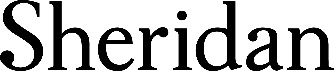 Early Childhood Education Field EvaluationPlacement 2Please indicate who completed this evaluation:Placement Site Evaluation   		Student Self-Evaluation Student Name: __________________________________________________________________Placement Site Name: ____________________________________________________________Placement Mentor Name:  _________________________________________________________Date(s) of Days Absent:  _________________________________________________________Date(s) of Make-Up Days:   _______________________________________________________This evaluation form has been reviewed and discussed as part of the field evaluation.  The student and mentor evaluation forms were presented and discussed at this review.MID-TERM:  Yes _____ No _____			FINAL:  Yes _____ No ___________________________________________________________________________________Placement Mentor:  ________________________	Placement Mentor: ___________________Student:  ________________________________	Student: ____________________________Date Discussed:  __________________________	Date:  ______________________________Sheridan Professor:  ________________________	Sheridan Professor:  __________________NOTE: It is the responsibility of students to photocopy this document for their own records, prior to submission.EVALUATION GUIDELINES:This evaluation form is to be completed at mid-term (left-hand side of page) and at the end of each placement (right-hand side of page).  The placement mentor is asked to reflect on the student’s current level of performance in each competency area as related to the provincial standards revised by the Ministry of Training, Colleges and Universities in 2012. Sheridan students will be evaluated in the following competency areas Perform ProfessionallyBuild Caring and Nurturing RelationshipsMaintain a Safe and Healthy Learning EnvironmentObserve, Document and Reflect on Children’s Play and LearningPlan and Implement Responsive, Play-Based Learning ExperiencesPromote the Development of the Children’s Well-beingStudents are required to complete their own copy of the form INDEPENDENTLY; their self-evaluation will facilitate discussion and clarification of performance evaluation, and should be discussed in detail, and signed by both student and placement mentor.Competency Guidelines:								If the student:Demonstrates the skill level on a consistent basis (without external prompting)	ConsistentDemonstrates the skill level inconsistently 						Emerging(Skill is evident but may require some external prompting)NOTE:  Additional clarification and examples of this competency rating scale may be found in the ECE Program Field Manual distributed to programs. This form does not grade students; it describes their skills and abilities.The final grade for the course is the responsibility of the Sheridan field visitor/professor. Early Childhood Education - Field EvaluationPlacement 2(The above competencies can be further explored in Standard IV and V of the Code of Ethics and Standards of Practice https://www.college-ece.ca/en/Members/professionalstandards)Comments: Midterm Areas of strength____________________________________________________________________________________________________________________________________________________________Areas of professional growth________________________________________________________________________________________________________________________________________________________________________________________________________________________________________Final Areas of strength_________________________________________________________________________________________________________________________________________________________________________________________________________________________________________________Areas of professional growth________________________________________________________________________________________________________________________________________________________________________________________________________________________________________(The above competencies can be further explored in Standard I, II , V of the Code of Ethics and Standards of Practice https://www.college-ece.ca/en/Members/professionalstandards)Comments: Midterm Areas of strength____________________________________________________________________________________________________________________________________________________________Areas of professional growth________________________________________________________________________________________________________________________________________________________________________________________________________________________________________Final Areas of strength_________________________________________________________________________________________________________________________________________________________________________________________________________________________________________________Areas of professional growth________________________________________________________________________________________________________________________________________________________________________________________________________________________________________(The above competencies can be further explored in Standard III of the Code of Ethics and Standards of Practice https://www.college-ece.ca/en/Members/professionalstandards)Comments: Midterm Areas of strength____________________________________________________________________________________________________________________________________________________________Areas of professional growth___________________________________________________________________________________________________________________________________________________Final Areas of strength_________________________________________________________________________________________________________________________________________________________________________________________________________________________________________________Areas of professional growth________________________________________________________________________________________________________________________________________________________________________________________________________________________________________(The above competencies can be further explored in Standard II of the Code of Ethics and Standards of Practice https://www.college-ece.ca/en/Members/professionalstandards)Comments: Midterm Areas of strength_________________________________________________________________________________________________________________________________________________________________________________________________________________________________________________Areas of professional growth________________________________________________________________________________________________________________________________________________________________________________________________________________________________________Final Areas of strength_________________________________________________________________________________________________________________________________________________________________________________________________________________________________________________Areas of professional growth________________________________________________________________________________________________________________________________________________________________________________________________________________________________________(The above competencies can be further explored in Standard II of the Code of Ethics and Standards of Practice https://www.college-ece.ca/en/Members/professionalstandards)Comments: Midterm Areas of strength____________________________________________________________________________________________________________________________________________________________Areas of professional growth________________________________________________________________________________________________________________________________________________________________________________________________________________________________________Final Areas of strength_________________________________________________________________________________________________________________________________________________________________________________________________________________________________________________Areas of professional growth________________________________________________________________________________________________________________________________________________________________________________________________________________________________________(The above competencies can be further explored in Standard II, III of the Code of Ethics and Standards of Practice https://www.college-ece.ca/en/Members/professionalstandards)Comments: Midterm Areas of strength____________________________________________________________________________________________________________________________________________________________Areas of professional growth___________________________________________________________________________________________________________________________________________________Final Areas of strength____________________________________________________________________________________________________________________________________________________________Areas of professional growth________________________________________________________________________________________________________________________________________________________________________________________________________________________________________Midterm:C          EPERFORM PROFESSIONALLYPlease indicate overall performance in this area:       C= Consistent     E= EmergingFinal:C            EIndicate if the student is able to perform these skills (Y-consistently, S-sometimes, N-never)Indicate if the student is able to perform these skills (Y-consistently, S-sometimes, N-never)Indicate if the student is able to perform these skills (Y-consistently, S-sometimes, N-never)Y       S       N Seek and obtain direction and feedback.Y       S       NY       S       N Accept and act upon feedback in a professional manner.Y       S       NY       S       NBe respectful, positive and open minded, reflecting awareness of personal bias. Y       S       NY       S       N Discuss information with confidentialityY       S       NY       S       NTake initiative for functioning as a team member throughout the daily routine.Y       S       NY       S       NEstablish professional, responsive and authentic relationships with children, families & colleagues.Y       S       NY       S       NDemonstrate healthy practices to support the well-being of self.Y       S       NY       S       NFulfill professional responsibilities (i.e., dress code, punctuality, submission of paperwork on a timely basis).Y       S       NMidterm:C          EBUILD CARING AND NURTURING RELATIONSHIPSPlease indicate overall performance in this area:      C= Consistent     E= EmergingFinal:C            EIndicate if the student is able to perform these skills (Y-consistently, S-sometimes, N-never)Indicate if the student is able to perform these skills (Y-consistently, S-sometimes, N-never)Indicate if the student is able to perform these skills (Y-consistently, S-sometimes, N-never)Y       S       NInteract with children in a supportive manner, responsive to their individual needs by identifying specific strategies and evaluating their effectiveness.  Y       S       NY       S       N Demonstrate active listening when communicating with children, families and colleagues, responding appropriately to their ideas, concerns and needs Y       S       NY       S       NInitiate and facilitate ongoing communication with families, share positive anecdotes, experiences and observations.Y       S       NY       S       NModel positive, respectful and professional communication skills (words, voice tone, facial and body expressions, etc). Showing a strong awareness of self and others.Y       S       NY       S       NUse clear verbal and written communication with children, colleagues, families and other professionals.Y       S       NY       S       NPromote the child’s dignity through positive interactions (i.e., patience, enjoyment of children, positive physical affect and regard)Y       S       NY       S       NIs able to negotiate needs, clarify understanding and resolve interpersonal conflict respectfully.Y       S       NMidterm:C          EMAINTAIN A SAFE AND HEALTHY LEARNING ENVIRONMENTPlease indicate overall performance in this area:      C= Consistent     E= EmergingFinal:C            EIndicate if the student is able to perform these skills (Y-consistently, S-sometimes, N-never)Indicate if the student is able to perform these skills (Y-consistently, S-sometimes, N-never)Indicate if the student is able to perform these skills (Y-consistently, S-sometimes, N-never)Y       S       NMonitor the environment and materials, on an ongoing basis, for potential hazards and health concerns.Y       S       NY       S       NDemonstrate an awareness of other adults in the room and position self to maximize view of area.Y       S       NY       S       NScan children and environment frequently and responds quickly to unsafe situations.Y       S       NY       S       NGuide children in routine situations and transitions.Y       S       NY       S       NMaintain a sense of order so materials are easily found and assist with the program’s policy on disinfecting.Y       S       NY       S       NAssist in maintaining sanitary conditions and appropriate hygiene and healthy lifestyle practices (e.g. nutrition and physical activity).Y       S       NY       S       NMaintain a safe environment by ensuring materials introduced by student meet safety standards.Y       S       NY       S       NAssist in supervision of all program areas both indoors and outdoors.Y       S       NY       S       NDemonstrates an awareness and understanding of program’s emergency policies including fire drills.Y       S       NMidterm:C          EOBSERVE, DOCUMENT AND REFLECT ON CHILDREN’S PLAY AND LEARNINGPlease indicate overall performance in this area:      C= Consistent     E= EmergingFinal:C            EIndicate if the student is able to perform these skills (Y-consistently, S-sometimes, N-never)Indicate if the student is able to perform these skills (Y-consistently, S-sometimes, N-never)Indicate if the student is able to perform these skills (Y-consistently, S-sometimes, N-never)Y       S       NScaffold children’s learning during free play, transitions and daily routinesY       S       NY       S       NObserve and collect data about children’s learning in various parts of the program, both indoors and outdoorsY       S       NY       S       NEngage children in reflection about their play and learning experiencesY       S       NY       S       NReflect on observations to inform curriculum planning and interactions with childrenY       S       NY       S       NUse Learning Stories to document and explain children’s interests, abilities, ideas and temperaments.Y       S       NMidterm:C          EPLAN AND IMPLEMENT PLAY BASED LEARNING EXPEREINCESPlease indicate overall performance in this area:      C= Consistent     E= EmergingFinal:C            EIndicate if the student is able to perform these skills (Y-consistently, S-sometimes, N-never)Indicate if the student is able to perform these skills (Y-consistently, S-sometimes, N-never)Indicate if the student is able to perform these skills (Y-consistently, S-sometimes, N-never)Y       S       NInitiate and follow through with all elements of the daily schedule facilitating smooth transitions through an engaging and playful learning environment.Y       S       NY       S       NPlan and implement responsive, play-based learning experiences for all areas of the program, based on children’s interests as identified in Learning Stories.Y       S       NY       S       NProvide appropriate, engaging and inclusive learning materials.Y       S       NY       S       NParticipate with children as a co-learner in both planned and spontaneous experiences to inspire and extend children’s learning.Y       S       NY       S       NEncourage children to express their observations, questions and ideas to support inquiry-based learning.Y       S       NY       S       NUse a variety of implementation strategies to include each child in individual, small group and large group experiences.Y       S       NY       S       NReflect on one’s own role in facilitating children’s learning and incorporate the feedback of others to modify implementation strategies for learning experiencesY       S       NMidterm:C          EPROMOTE THE DEVELOPMENT OF CHILDREN’S WELL BEINGPlease indicate overall performance in this area:      C= Consistent     E= EmergingFinal:C            EIndicate if the student is able to perform these skills (Y-consistently, S-sometimes, N-never)Indicate if the student is able to perform these skills (Y-consistently, S-sometimes, N-never)Indicate if the student is able to perform these skills (Y-consistently, S-sometimes, N-never)Y       S       N1.  	Observe and interpret children’s behaviours positively and objectively, to utilize positive child guidance strategies that support children’s well-being, dignity and independence  	Y       S       NY       S       N1.    Encourage and reinforce children’s behaviours consistently to include opportunities for choices, decision-making, and risk-taking when they are availableY       S       NY       S       N5.  	Acknowledge and reflect children’s expressions of feelings and self-assertion by role modelling prosocial ways for children to express emotions. Y       S       NY       S       N Help children develop an awareness of and understanding of individual uniqueness through expressions of empathy and collaborationY       S       NY       S       NProvide clear expectations of prosocial behaviours consistently for all children by separating ‘behaviour’ from the ‘child’ (E.g. avoid words like ‘bad, naughty, aggressive, cute’ when speaking with or about a child) Y       S       NY       S       NUse your voice as a teaching tool where words, voice tone, facial and body expressions are consistent with the situation when providing immediate feedback to children’s behaviourY       S       NY       S       NAnticipate challenges experienced by children and provide time for children to independently problem solve. Observe and gather information from the children and remain neutral as a facilitator to support their resolution.  Y       S       N